PLANIFICACIÓN  PARA EL AUTOAPRENDIZAJESEMANA 11 al 15de mayo       Mayo  AÑO    2020Responde con la ayuda de tu familia el ticket de salida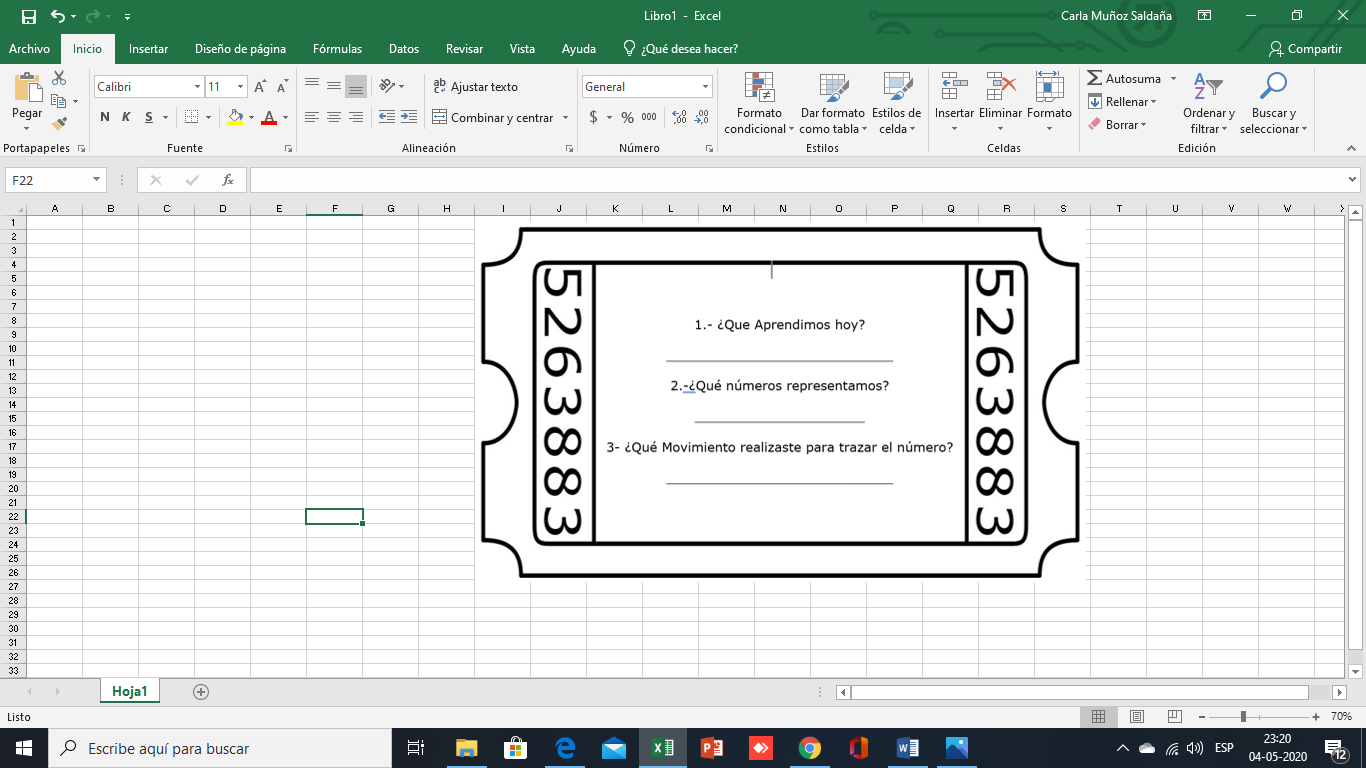 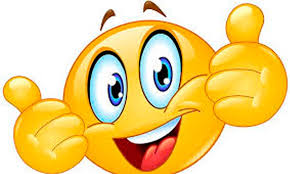 ¡ Vamos tú puedes lograrlo!ASIGNATURA /MÓDULO TPRelación Lógico MatemáticoNOMBRE DEL PROFESOR/ACarla Muñoz SaldañaCONTENIDONúmero 1OBJETIVO DE APRENDIZAJE DE LA UNIDAD 1 (TEXTUAL)N°7 Representar números y cantidades hasta el 10, en forma concreta, pictórica y simbólicaMOTIVACIÓN Se invita a los estudiantes a ubicarse en su hogar en un lugar cómodo y limpio para realizar la actividad. Escuchar junto con algún familiar la canción del Número 1, Comenta sobre los elementos que aparecen en la canción (  1 plátano, 1 naranja, 1 manzana, 1 fresa.)A continuación, hay un link que te puede ayudar mejor para realizar la actividadhttps://youtu.be/jV1fvGYt8lYACTIVIDAD(ES) Y RECURSOS PEDAGÓGICOS Se Invita a Los Estudiantes:1.- Buscar números 1 en diarios, revistas y calendarios, pídele a un adulto que te ayude a recortar y pegar en la página 32 de texto escolar todos los números 1 que encuentres.2 . Posteriormente realizan Actividad. página 33 del texto escolar.3.- Observan la imagen y un adulto realiza la siguiente pregunta: ¿Qué ves en la lámina? ¿Cuántos elementos hay en la lámina?5.- Grafican con lápiz grafito el número 1 , partiendo del punto verde y finalizando en el punto rojo.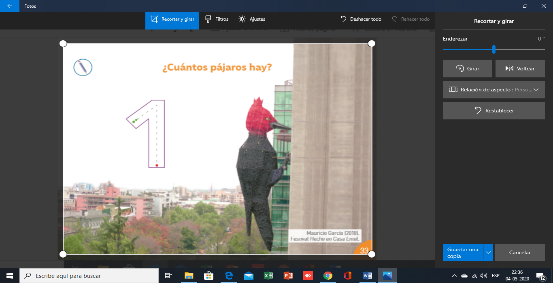  Recursos: video, Recortes, tijeras, Pegamento, lápiz grafito, goma de borrarEVALUACIÓN FORMATIVASe Evaluará en forma formativa.ESTE MÓDULO DEBE SER ENVIADO AL SIGUIENTE CORREO ELECTRÓNICOcarla.munoz@colegio-jeanpiaget.clPara el Dia 13 de mayo  del año 2020